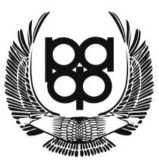 РОССИЙСКАЯ АВТОМОБИЛЬНАЯ ФЕДЕРАЦИЯ
КОМИТЕТ ОФИЦИАЛЬНЫХ ЛИЦ И СУДЕЙСТВАРЕГИОНАЛЬНАЯ КОЛЛЕГИЯ СУДЕЙ ФЕДЕРАЦИИ АВТОМОБИЛЬНОГО СПОРТА МОСКОВСКОЙ ОБЛАСТИПрограммапроведения регионального семинара по подготовке спортивных судей
первой, второй, третьей категорий и стажеров.Дата проведения семинара27 апреля 2019 годаМесто проведенияADM Raceway МячковоДисциплиныДрэг-рейсингОтветственный организаторФедерация Автомобильного Спорта Московской областиПрием заявок на участие в семинареДля участия в семинаре необходимо передать организатору заявку в свободной форме до 26 апреля 2019 г. по электронной почте: fasmo50@yandex.ru   Количество участников семинара НЕ БОЛЕЕ 50 человек;Участие в семинаре платное. Стоимость участия - 500 руб.Руководитель семинараОвсянников И.М. - Председатель региональной коллегии судей Московской области, член КОЛиС РАФПреподаватели семинараКударенко Ольга Валериановна - Председатель КОЛиС РАФ ССВК;Овсянников Игорь Михайлович - преподаватель семинара, СС 1К;Мишин Андрей Сергеевич - преподаватель семинара, ССВК;Борисова Анастасия Вадимовна – преподаватель семинара СС1К;Казанов Максим Анатольевич - преподаватель семинара СС1К;Криксунов Илья Юрьевич - преподаватель семинара СС1К;Мазнева Наталья Александровна - преподаватель семинара СС1К;Шехов Никита Александрович - преподаватель семинара СС1К;Шорников Константин Викторович - преподаватель семинара СС1К;Яковлева Полина Кирилловна - преподаватель семинара СС1К.Расписание и темы занятий(подготовлено на основе Общей программы теоретической подготовки спортивных судей)Для получения лицензий «В+» спортивные судьи представляют следующие документы непосредственно в региональную коллегию судей, далее РКС:заявление установленного образца на получение лицензии с указанием дисциплины или группы дисциплин, образцы размещены на сайте РАФ ) в разделе «Спортивные судьи» - «Документы КОЛиС»;Книжку спортивного судьи, в которую будет внесена запись о сдаче квалификационного зачета в дисциплине или группе дисциплин, указанной в заявке;фотографию в электронном виде, в соответствии с требованиями, изложенными на сайте в разделе «Спортивные судьи».Для получения лицензий «В», «С», «Стажер» спортивные судьи представляют следующие документы:заявление установленного образца на получение лицензий с указанием дисциплины или группы дисциплин;Книжку спортивного судьи, в которую будет внесена запись о сдаче квалификационного зачета в дисциплине или группе дисциплин, указанной в заявке;фотографию 3х4 см (цветную, на светлом фоне)Стоимость лицензий:Лицензия А-Супер, А - 2500 руб. (Заявление на лицензию подается непосредственно в КОЛиС)Лицензия В+ (пластиковая) - 1800 руб.Лицензии В, С, Стажер - 500 руб.Возможна оплата лицензий по квитанции:http://www.raf.su/images/stories/doc/2016/kvitanzia na oformlenie sport document 03 10.pdf Квитанцию иметь при себе.Утверждено КОЛиСПредседатель КОЛиС Кударенко О.В. ВремяТема занятияПреподаватель10:3011:30Регистрация участников семинара, выдача тематических материаловРегистрация участников семинара, выдача тематических материалов11:4512:15Модуль 2. Спортивные судьиСпортивный судья в Законе о спортеОрганизаторы и судьиПоложение о спортивных судьяхКвалификационные требования к спортивным судьямКвалификационные категорииАттестация спортивных судей. Положение об аттестацииЛицензии официальных лиц - спортивных судей - правила выдачи«Правила и процедуры, касающиеся волонтеров и официальных лиц» Приложение V к МСК FIA - лицензии национальные и международныеДругие официальные лица - делегаты, персонал служб по управлению в чрезвычайных ситуацияхСтрахование спортивных судейКударенко О.В. Овсянников И.М.Мишин А.С.12:3013:40Модуль 8. Безопасность при проведении соревнований по дрэг-рейсингу.Судейские посты, оборудование постовФлаговая и световая сигнализацияМедицинская службаЭкипировка и индивидуальная защитаПротивопожарная и спасательная службаИные службы по обслуживанию трассы (полив, восстановление) и общественной безопасности на трассеВмешательство на трассеЗапрет на проведение гонки при определенных погодных условиях и форс-мажорВиды огнетушителей, пожаротушениеВзаимодействие со специальными службамиРабота маршалов при эвакуации гонщика из автомобиля при аварии.Персонал, обеспечивающий безопасность (судьи, врачи, фельдшеры, пожарные и т.д.) должен, в ходе выполнения своих обязанностей, легкоКазанов М.А.Яковлева П.К.Шехов. Н.А.идентифицироваться; способ визуальной идентификации должен быть изложен в Регламенте каждого соревнования. Из Приложение 4 к СКА РАФ13:4014:40Модуль 22. Правила соревнований по дрэг-рейсингуНововведения в правила проведения соревнований (редакция 2017Участники и заявители, оформление участияЗапасные Водители.Движение по трассе.Старт и финиш, определение фальстарта и наказаниеТаблицы заездов, системы заездовТаблицы пенализацииНачисление очков, определение победителяТехнический контроль, закрытый паркРасстановка судейских постов на трассеБорисова А.В.Мазнева Н.А.14:4015:10ПерерывПерерыв15:1015:40Модуль 9. Решение практических задач по правилам проведения соревнований по дрэг-рейсингуРассмотрение основных нарушенийТренинг по вынесению решений в связи с нарушением.Мишин А.С.Шорников К.В,15:4016:40Модуль 23. Дискуссионная сессия, ответы на вопросыДискуссияМозговой штурмКриксунов И.Ю.Мишин А.С.16:4017:00ПерерывПерерыв17:0018:00Сдача зачета, оформление судейских книжек и лицензий.Овсянников И.М.